NATIONAL SERVICE SCHEMEANNA UNIVERSITY OF TECHNOLOGY: CHENNAINSS ACTIVITIES FOR THE HALF YEAR: 2013– 2014Name of the college			:    SONA COLLEGE OF                                                                              TECHNOLOGY, SALEMTotal No. of NSS Units		           :    3 UNITSTotal No. of NSS Volunteers		 :     Male    :   88 Volunteers                                                                               Female:   77 Volunteers                                                                               Total    : 165 VolunteersRegular ProgrammesTarget (in hours) for the year			: 	200Achievement in the half yearly (in hours)	: 	92Achievement up to the end of the half yearly (In hours)					          :	92Percentage to target				          :	76.7%Special CampsWhether the Special camp for the year 2012 – 2013Conducted or not				         :      NOTIf Conducted give Period details		         :	      NILIf not conducted give the tentative date for the               Special camp					         :	     December last WeekBLOOD DONATION:Our NSS volunteers donated around 345 units of blood during the academic year 2013-2014 to various hospitals in and around SALEM.FRESHERS DAY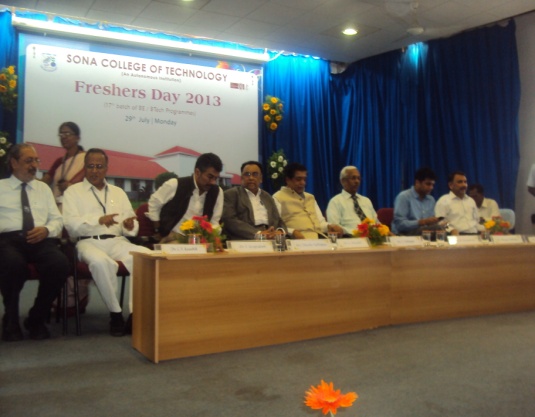 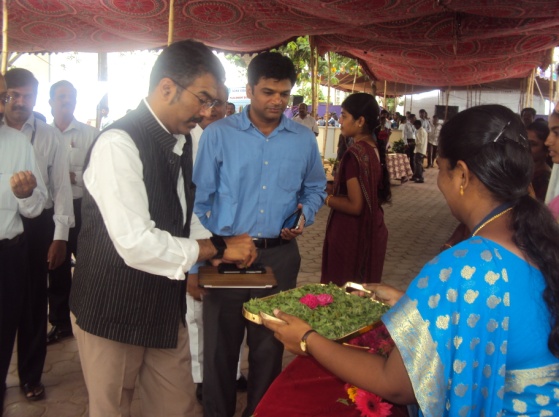 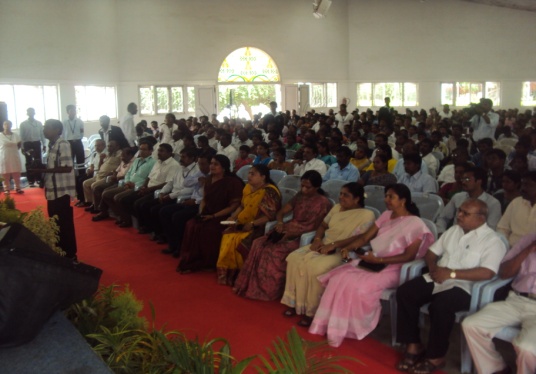 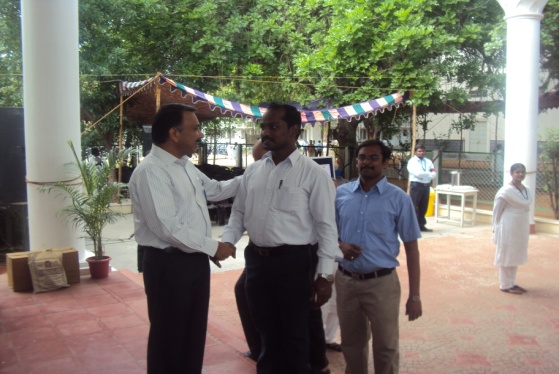 ” Swami Vivekananda” Ilaignar Eluchi Mugam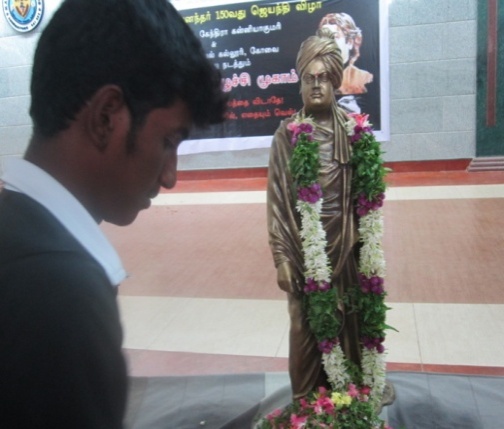 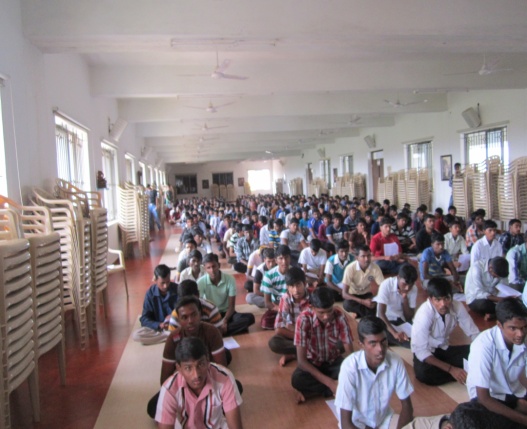 INDEPENDENCE DAY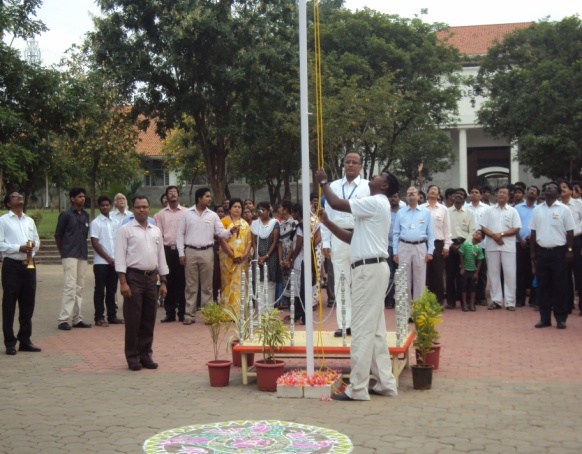 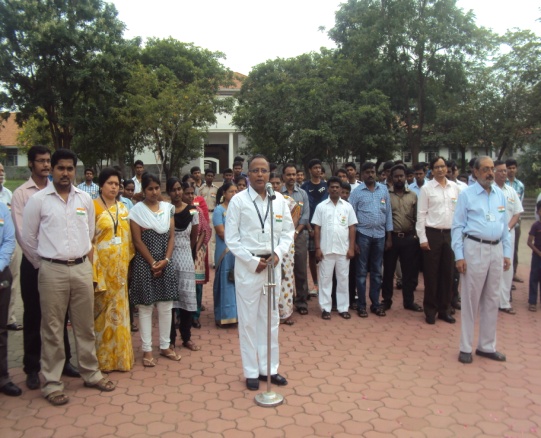 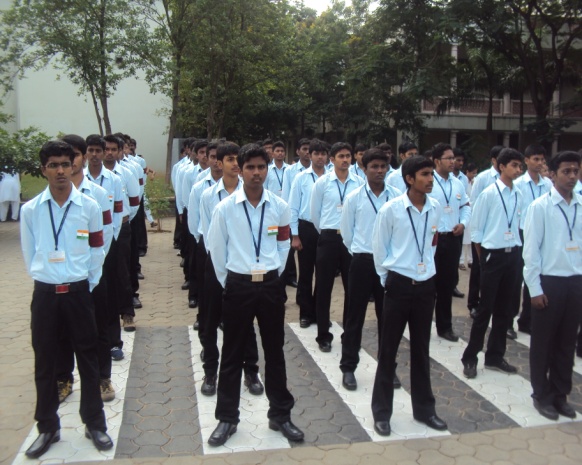 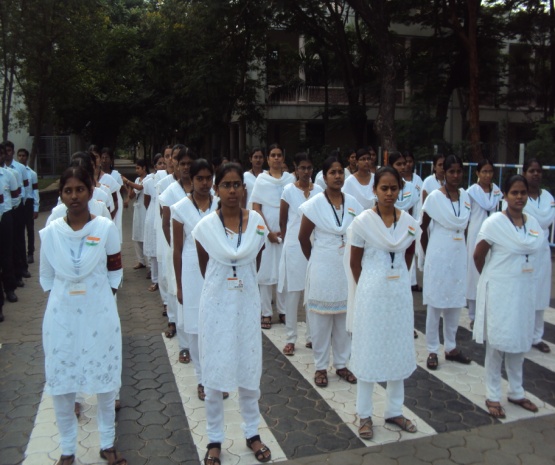 ORPHANAGE VISIT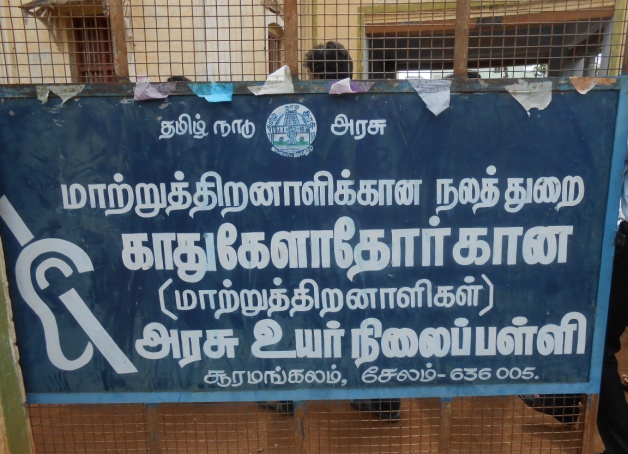 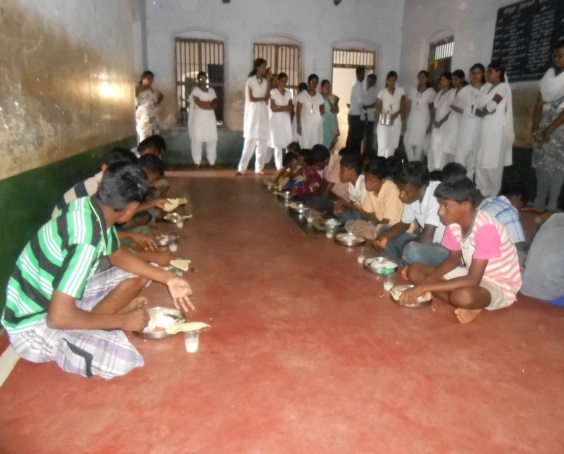 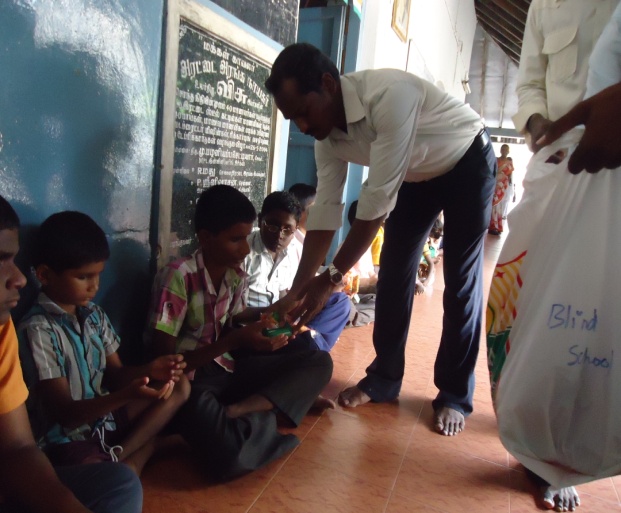 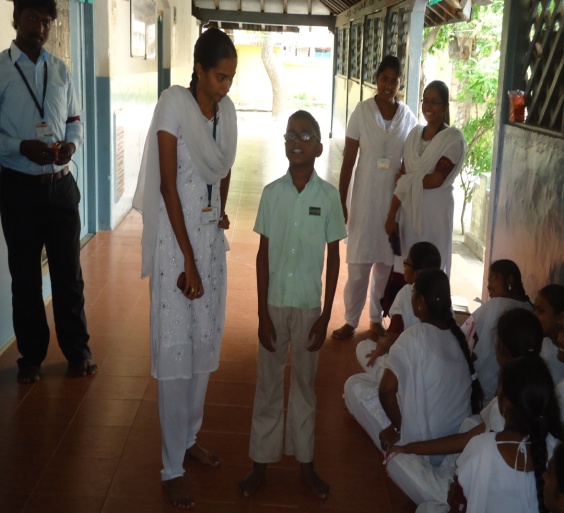 SADBHAVANA DIWAS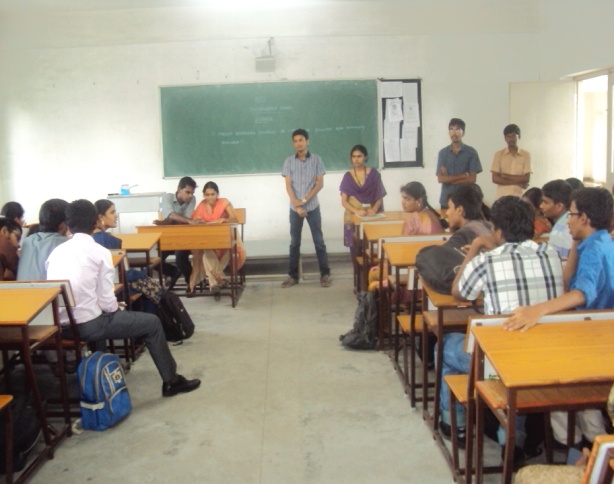 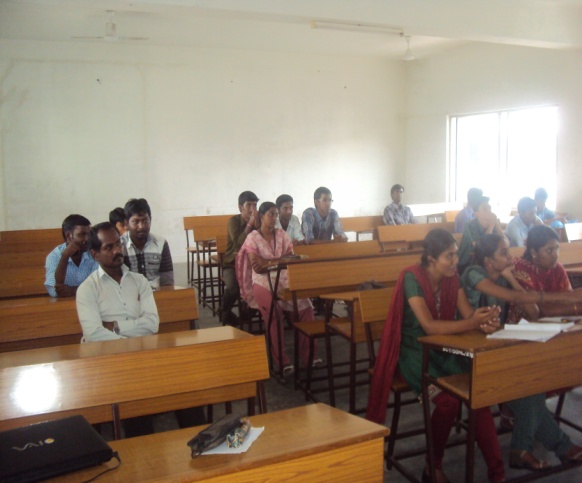 LOTUS EYE CAMP 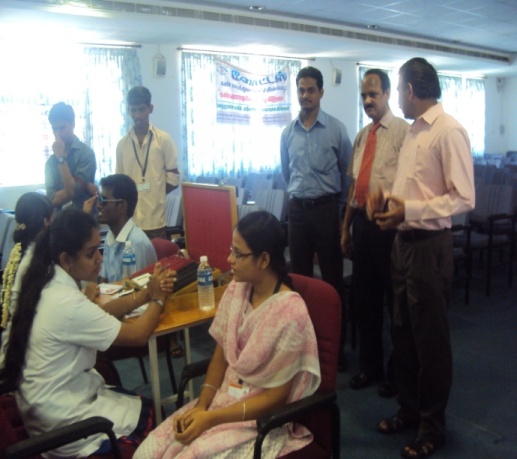 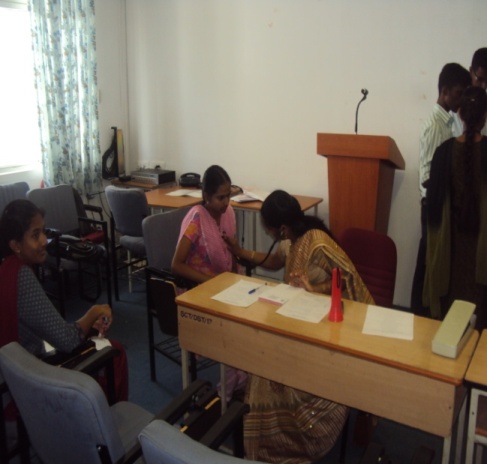 SELECTION TEST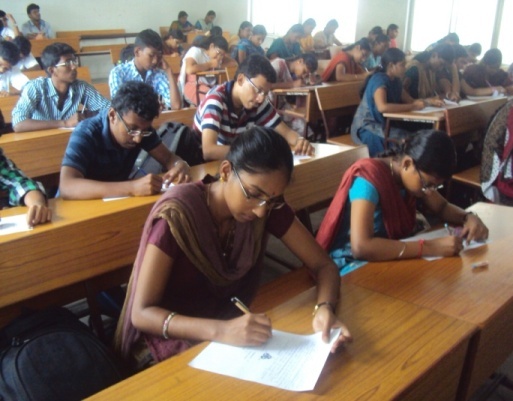 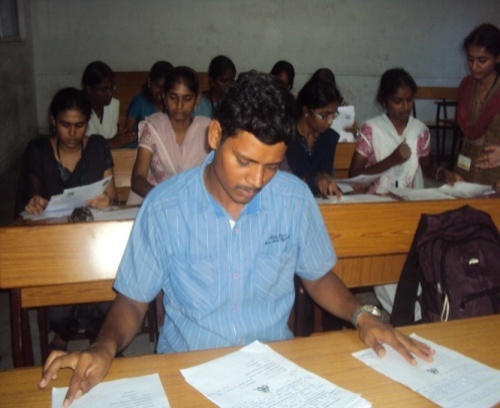 PLASTIC ERADICATION REPORT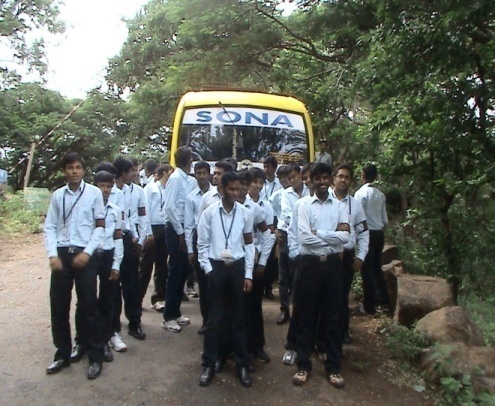 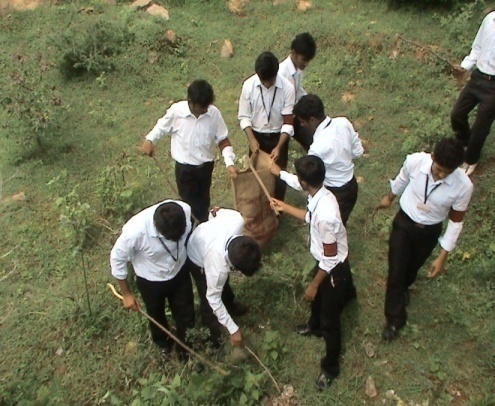 TREKKING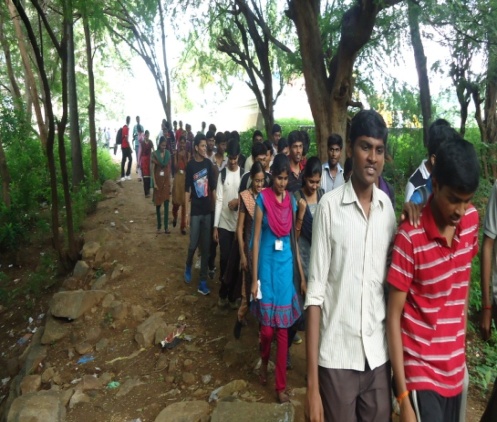 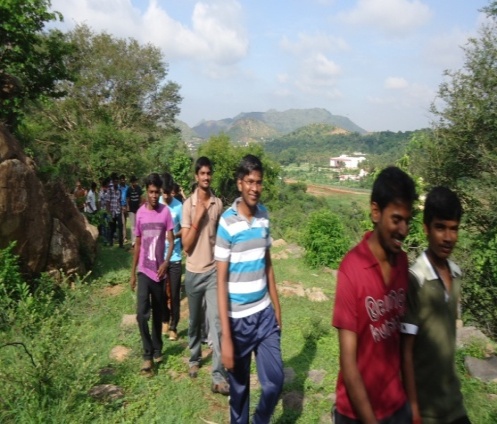 ORIENTATION PROGRAMME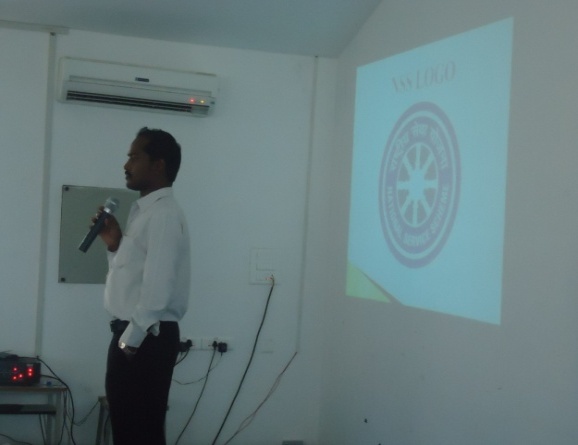 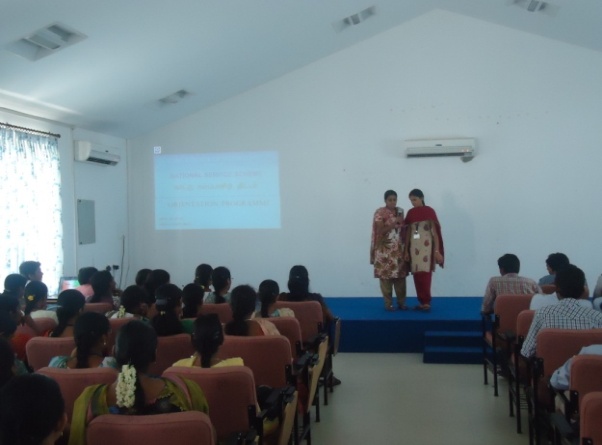 NSS DAY CELEBRATION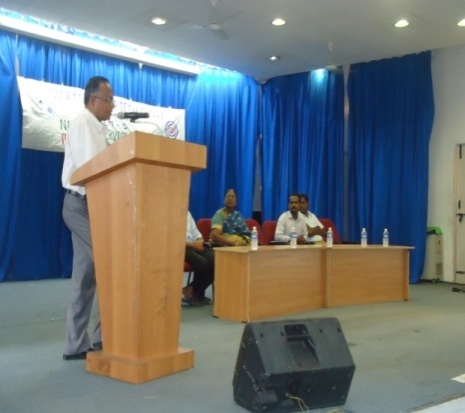 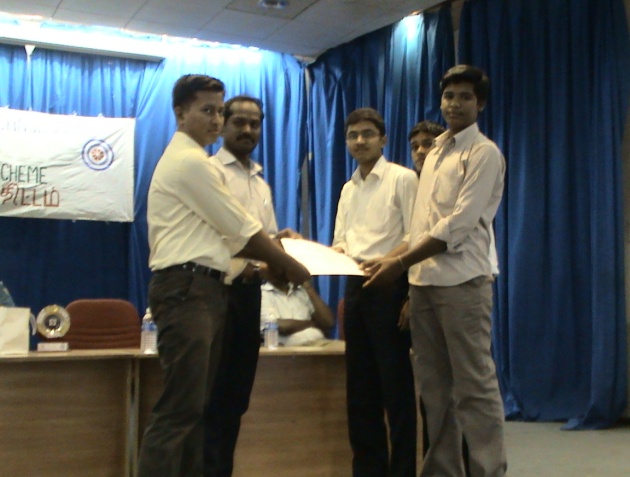 PUTHIYA THALAIMURAI QUIZ COMPETITION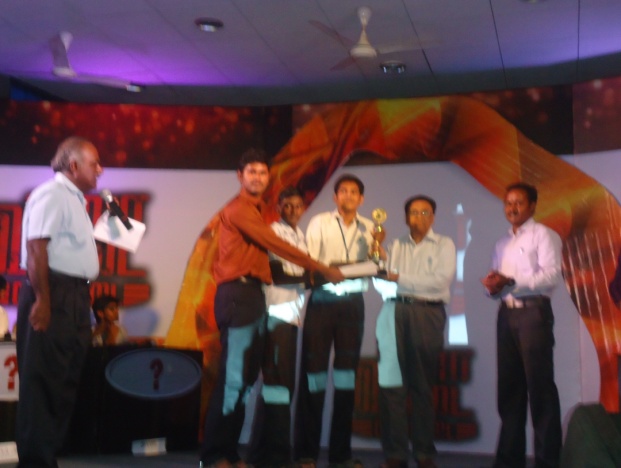 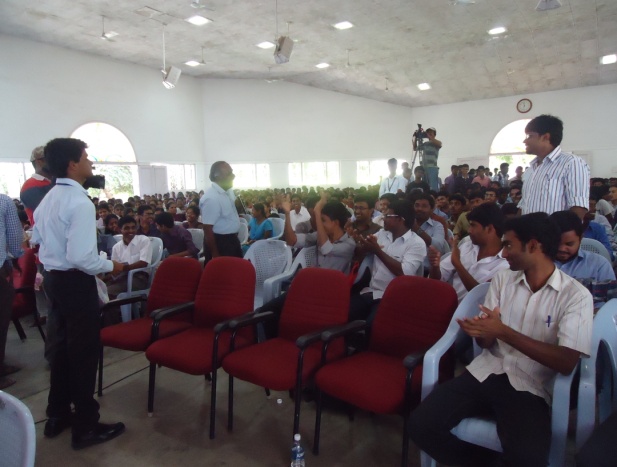 SATHYA SAI WORKSHOP (PHASE II)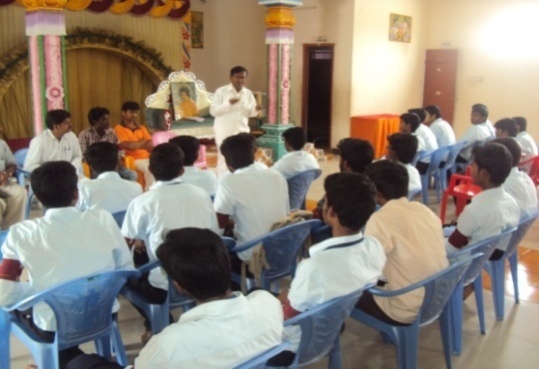 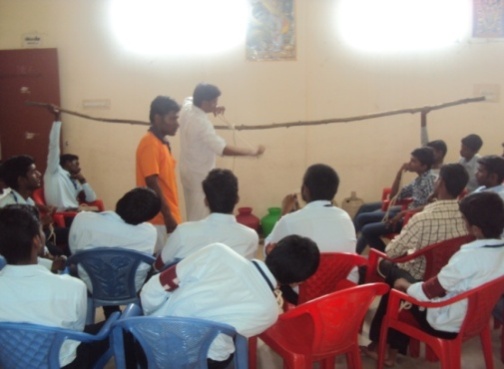 BLOOD DONATION SEMINAR 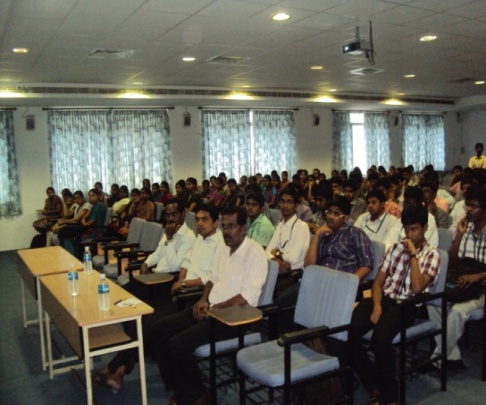 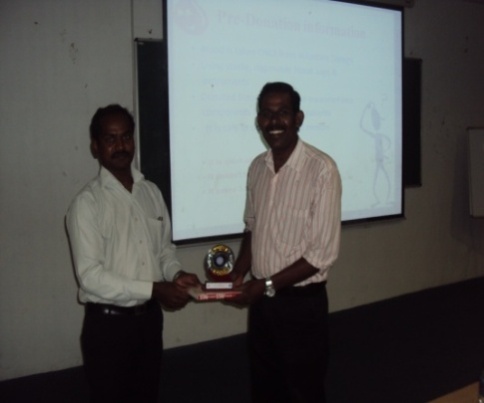 EKAM FOUNDATION EVENT (GH)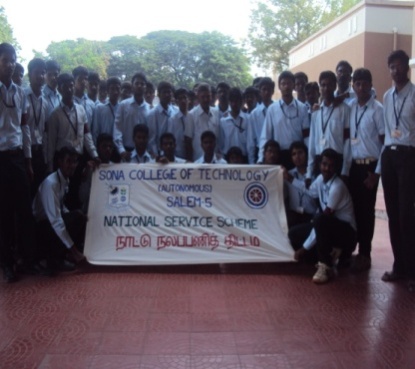 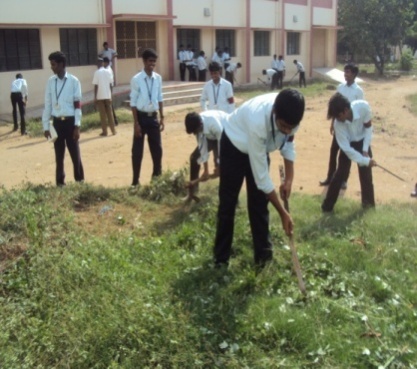 EKAM FOUNDATION EVENT (COLLECTORATE)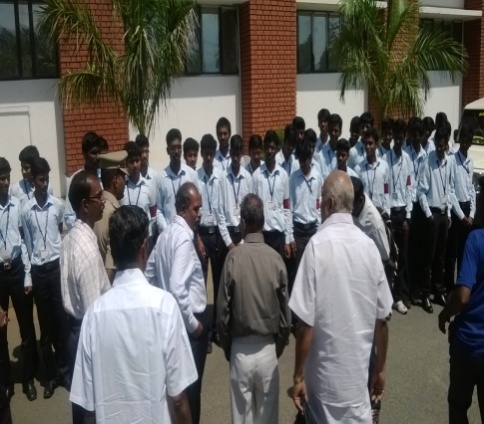 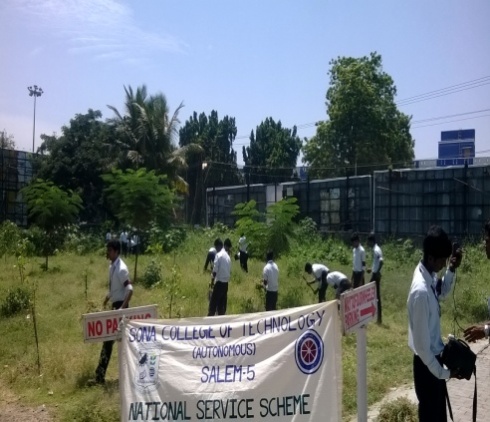 SATHYA SAI EYE CAMP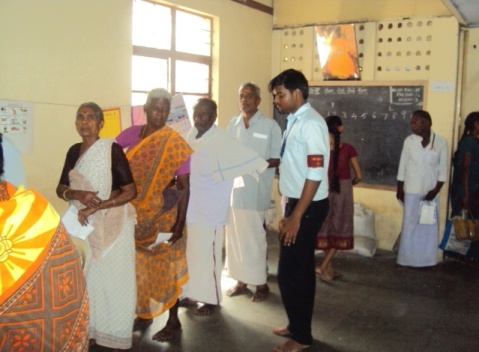 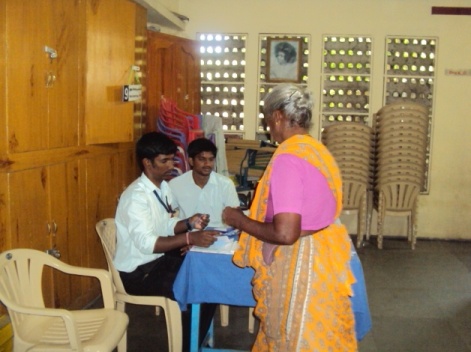 “Swami Vivekanandha’s Relevance in Meeting the Challenges of 21st Century “ 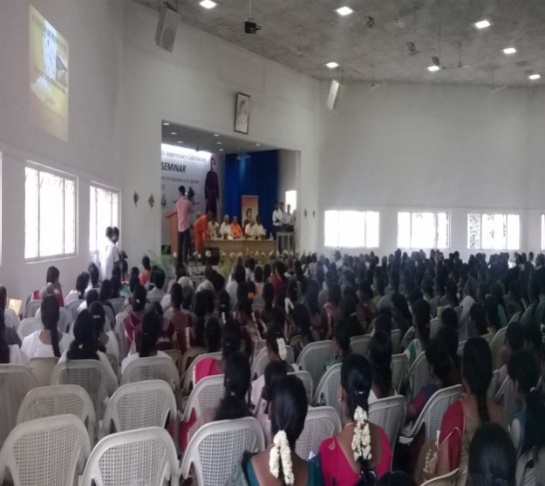 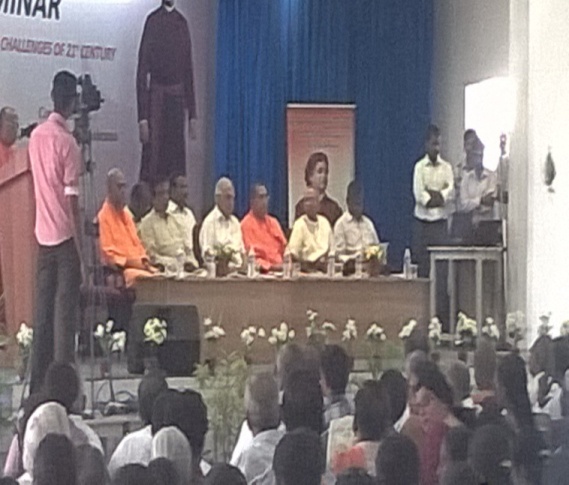 Swami Vivekanandha Ratha Yatra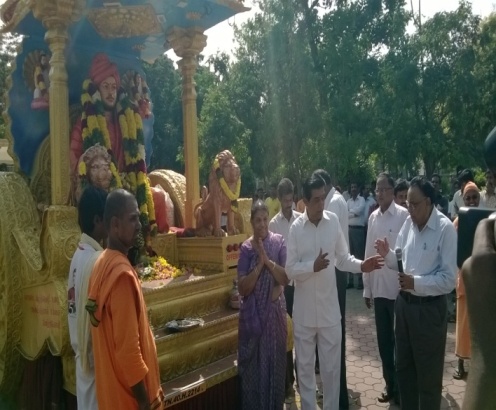 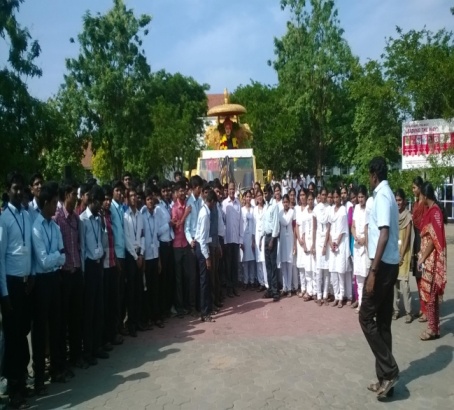 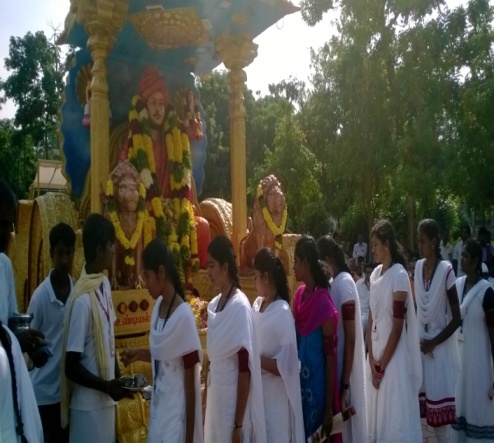 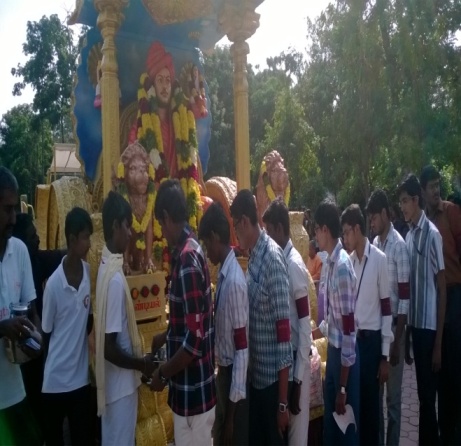 SPECIAL CAMP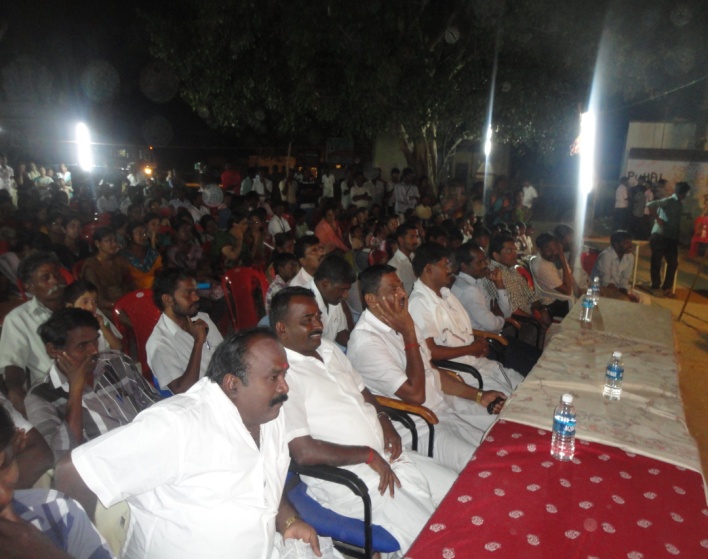 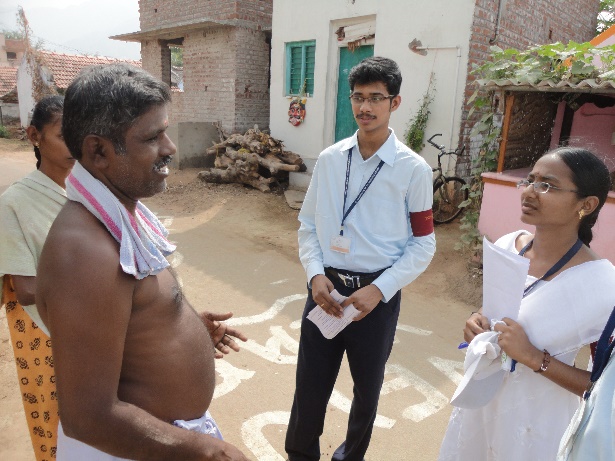 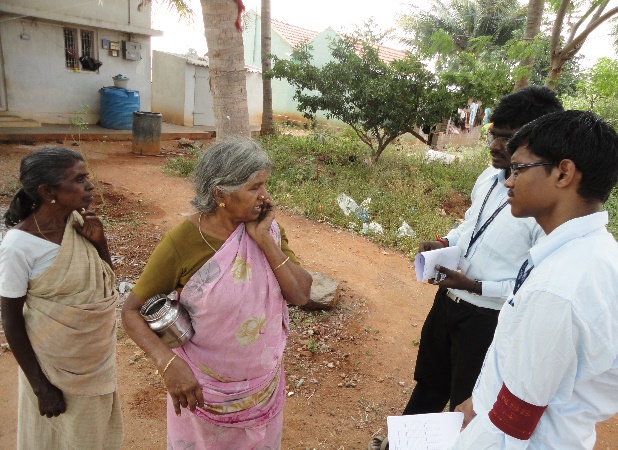 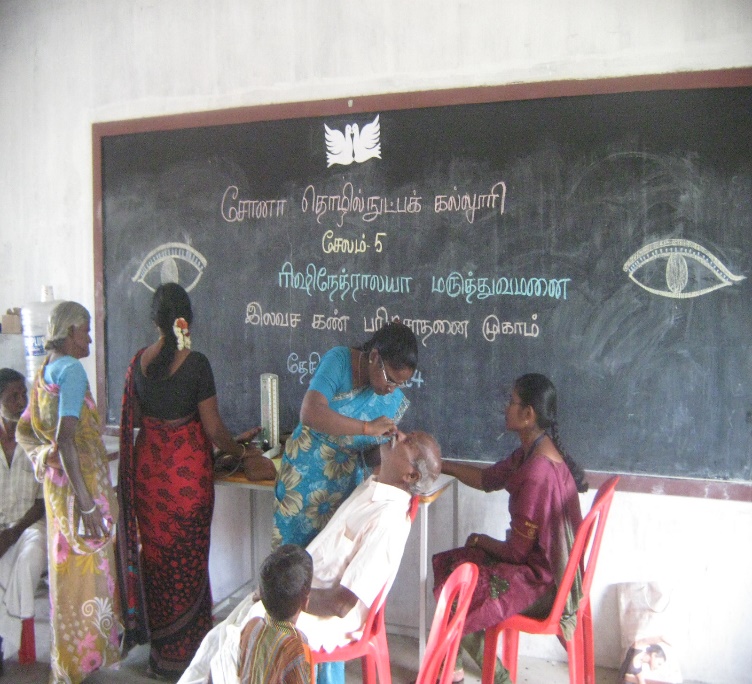 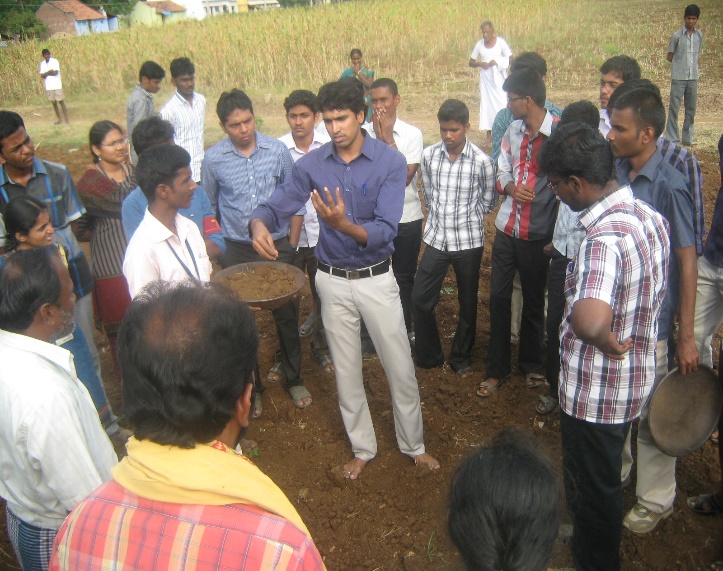 S.NODATEEVENTSEVENTSEVENTSNo. of VolunteersNo. of VolunteersNo. of VolunteersNo. of VolunteersNo. of VolunteersNo. of VolunteersNo. of VolunteersNo. of BeneficiariesS.NODATEEVENTSEVENTSEVENTSBoysBoysGirlsGirlsGirlsTotalTotalNo. of Beneficiaries129.07.2013MONDAY       FRESHERS DAY       FRESHERS DAY       FRESHERS DAY30305858588888    882  9.008.2013-11-08-2012SWAMI VIVEKANANDHA ILAIGNAR ELUCHI MUGAAM SWAMI VIVEKANANDHA ILAIGNAR ELUCHI MUGAAM SWAMI VIVEKANANDHA ILAIGNAR ELUCHI MUGAAM 66---666315-08-2012INDEPENDENCE DAY CELEBRATIONINDEPENDENCE DAY CELEBRATIONINDEPENDENCE DAY CELEBRATION 42 42 25 25 256767    67418.08.2013VISIT TO” BLIND SCHOOL IN        SHEVAPET”VISIT TO” BLIND SCHOOL IN        SHEVAPET”VISIT TO” BLIND SCHOOL IN        SHEVAPET”24242121214545  45418.08.2013VISIT TO ”GOVERNMENT DEAF AND DUMB SCHOOL”VISIT TO ”GOVERNMENT DEAF AND DUMB SCHOOL”VISIT TO ”GOVERNMENT DEAF AND DUMB SCHOOL”17171818183535      35418.08.2013VISIT TO “ KARUNYA ILLAM”VISIT TO “ KARUNYA ILLAM”VISIT TO “ KARUNYA ILLAM”24242222224646     46SADBHAVANA DIWAS EVENTSSADBHAVANA DIWAS EVENTSSADBHAVANA DIWAS EVENTSSADBHAVANA DIWAS EVENTSSADBHAVANA DIWAS EVENTSSADBHAVANA DIWAS EVENTSSADBHAVANA DIWAS EVENTSSADBHAVANA DIWAS EVENTSSADBHAVANA DIWAS EVENTSSADBHAVANA DIWAS EVENTSSADBHAVANA DIWAS EVENTSSADBHAVANA DIWAS EVENTSSADBHAVANA DIWAS EVENTS521.08.201321.08.2013KNOW THE DAY KNOW THE DAY KNOW THE DAY 303025252555    55622.08.201322.08.2013DEBATEDEBATEDEBATE252524242449    49722.08.201322.08.2013SPEECHSPEECHSPEECH202015151535    35823.08.201323.08.2013NAMING THE UNKNOWNNAMING THE UNKNOWNNAMING THE UNKNOWN292931313160     60926.08.201326.08.2013CAPTION IT AND TURN COATCAPTION IT AND TURN COATCAPTION IT AND TURN COAT272726262653    531027-08-201327-08-2013SEMINAR ON “ YOUTH IN AGRICULTURE”SEMINAR ON “ YOUTH IN AGRICULTURE”SEMINAR ON “ YOUTH IN AGRICULTURE”414137373778    781131.08.201331.08.2013WORKSHOP ON “ DISASTER  MANAGEMENT” WORKSHOP ON “ DISASTER  MANAGEMENT” WORKSHOP ON “ DISASTER  MANAGEMENT” 8888777777165  16512  02.09.2013- 06.09.2013  02.09.2013- 06.09.2013                    LOTUS EYE CAMP                    LOTUS EYE CAMP                    LOTUS EYE CAMP1064 BENEFICIARIES1064 BENEFICIARIES1064 BENEFICIARIES1064 BENEFICIARIES1064 BENEFICIARIES1064 BENEFICIARIES1064 BENEFICIARIES13 04.09.2013-06.09.2013 04.09.2013-06.09.2013SELECTION TEST SELECTION TEST SELECTION TEST 160 VOLUNTEERS SELECTED 160 VOLUNTEERS SELECTED 160 VOLUNTEERS SELECTED 160 VOLUNTEERS SELECTED 160 VOLUNTEERS SELECTED 160 VOLUNTEERS SELECTED 160 VOLUNTEERS SELECTED 1407.09.201307.09.2013PLASTIC ERADICATION PROGRAMMEPLASTIC ERADICATION PROGRAMMEPLASTIC ERADICATION PROGRAMME3939---39    391516.09.201316.09.2013TREKKINGTREKKINGTREKKING7373656565137  137NSS DAY EVENTSNSS DAY EVENTSNSS DAY EVENTSNSS DAY EVENTSNSS DAY EVENTSNSS DAY EVENTSNSS DAY EVENTSNSS DAY EVENTSNSS DAY EVENTSNSS DAY EVENTSNSS DAY EVENTSNSS DAY EVENTSNSS DAY EVENTS1619-09-201319-09-201319-09-2013I YEAR- JAMI YEAR- JAM606050110110110  1101619-09-201319-09-201319-09-2013II YEAR- BOOK REVIEW  II YEAR- BOOK REVIEW  47  47  43909090    901720-09-201320-09-201320-09-2013I YEAR- CREATIVE WRITINGI YEAR- CREATIVE WRITING202025454545    451720-09-201320-09-201320-09-2013II YEAR- PHOTOGRAPHYII YEAR- PHOTOGRAPHY333324575757    571823-09-201323-09-201323-09-2013I YEAR-WEALTH FROM WASTEI YEAR-WEALTH FROM WASTE707055125125125  1251823-09-201323-09-201323-09-2013  II  YEAR- MULTIMEDIA AND POSTER PRESENTATION  II  YEAR- MULTIMEDIA AND POSTER PRESENTATION404025656565    651921.08.201321.08.201321.08.2013ORIENTATION PROGRAMMEORIENTATION PROGRAMME6262541161161161162024-09-201324-09-201324-09-2013NSS DAY CELEBRATIONNSS DAY CELEBRATION1401401232632632632632124-09-201324-09-201324-09-2013PUTHIYA THALAIM URAI  EVENTPUTHIYA THALAIM URAI  EVENT3030-303030 302228-09-201328-09-201328-09-2013SATHYA SAI WORKSHOP (PHASE II)SATHYA SAI WORKSHOP (PHASE II)2828-282828282301.10.201301.10.201301.10.2013SEMINAR ON  “A  STRONGER  NATION AND  VOLUNTARY  BLOOD DONATION”SEMINAR ON  “A  STRONGER  NATION AND  VOLUNTARY  BLOOD DONATION”656534119119119  1192403.10.201303.10.201303.10.2013EKAM  FOUNDATION  EVENT- GH CLEANING ACTIVITYEKAM  FOUNDATION  EVENT- GH CLEANING ACTIVITY4646-464646    462505.10.201305.10.201305.10.2013EKAM  FOUNDATION  EVENT –COLLECTORATE CLEANING ACTIVITYEKAM  FOUNDATION  EVENT –COLLECTORATE CLEANING ACTIVITY4646-464646    462605.10.201305.10.201305.10.2013SATHYA SAI  EYE CAMPSATHYA SAI  EYE CAMP1010-101010    102726.10.201326.10.201326.10.2013SEMINAR -“SWAMI VIVEKANANDHA’S RELEVANCE IN MEETING THE CHALLENGES OF 21ST CENTURY “ SEMINAR -“SWAMI VIVEKANANDHA’S RELEVANCE IN MEETING THE CHALLENGES OF 21ST CENTURY “ 60060050011001100110011002815.11.201315.11.201315.11.2013SWAMI VIVEKANANDHA RATHA YATRASWAMI VIVEKANANDHA RATHA YATRA8383771601601601602903.01.2014       To03.01.201403.01.2014       To03.01.201403.01.2014       To03.01.2014SPECIAL CAMP  IN ( MURUGAPATTI, LAGUVAMPATTI AND PETHAMPATTI,)SPECIAL CAMP  IN ( MURUGAPATTI, LAGUVAMPATTI AND PETHAMPATTI,)8080701501501501503019.01.201419.01.201419.01.2014POLIO CAMP  ( PONNAMAPET & SURAMANGALAM)POLIO CAMP  ( PONNAMAPET & SURAMANGALAM)     70     70    55     125     125     1251253126.01.201426.01.201426.01.2014REPUBLIC DAYREPUBLIC DAY454536818181       81